Итоги о проведенных мероприятиях профилактической недели: «Независимое детство»  в ИМОУ ИРМО «Карлукская СОШ»Сроки проведения: 01.03.19 – 07.03.19Исп. зам директора по ВР Пискун Л.В.12.03.2019г.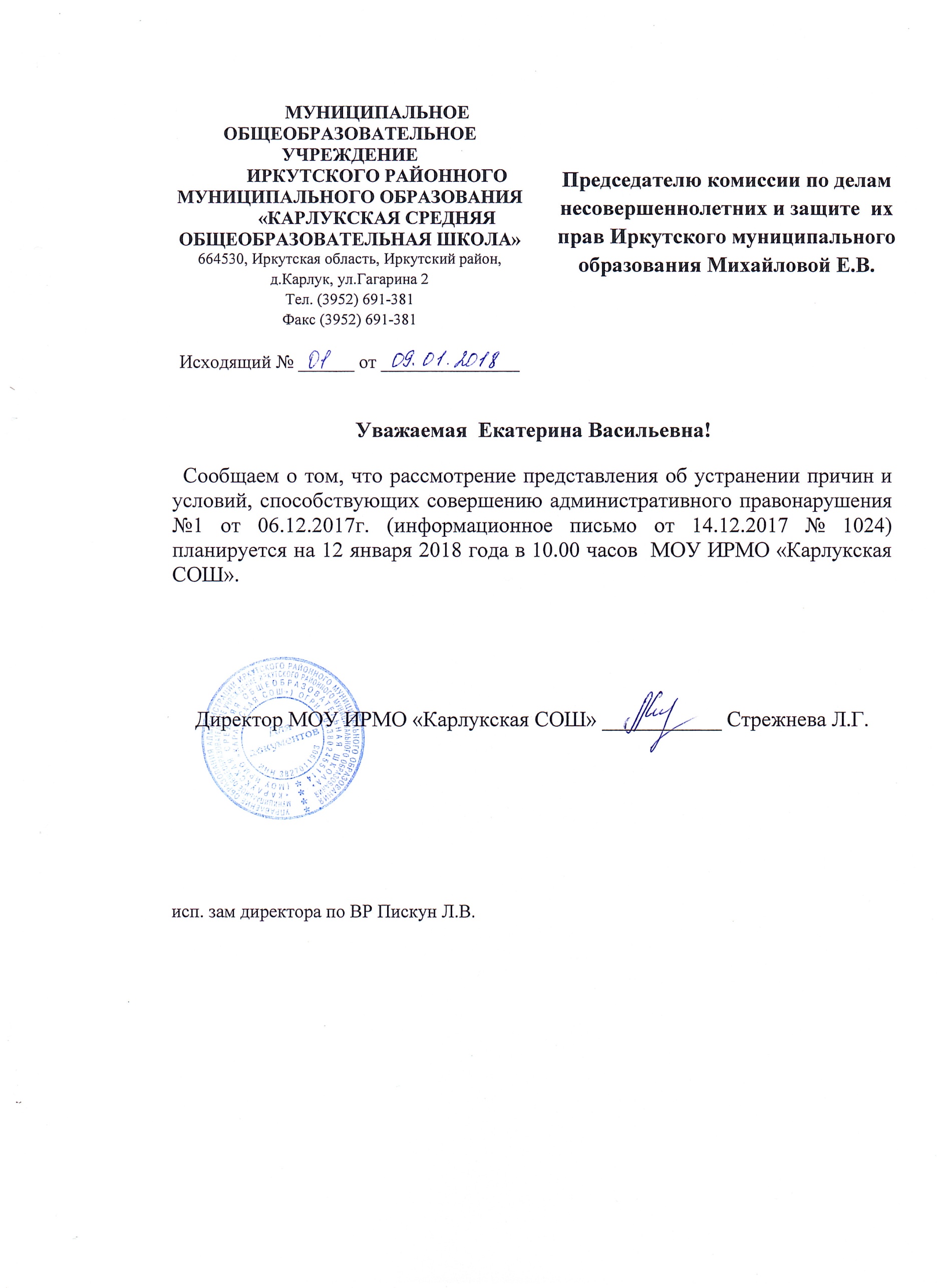 Количество участников, в том числеКоличество участников, в том числеКоличество участников, в том числеКоличество участников, в том числеКоличество проведенных мероприятийКоличество проведенных мероприятийКоличество проведенных мероприятийВыводы о неделе, описание опыта по внедрению новых эффективных элементов неделиВыводы о неделе, описание опыта по внедрению новых эффективных элементов неделиОбучающихсяРодителейПедагоговСоц. партнеров (перечислить)ОбучающимисяРодителямиПедагогамиВыводы о неделе, описание опыта по внедрению новых эффективных элементов неделиВыводы о неделе, описание опыта по внедрению новых эффективных элементов недели463 чел.19 чел.29 чел.СКЦС Карлукского МО848С 01 по 07 марта в школе прошла неделя профилактики употребления психоактивных веществ «Независимое детство». Профилактическая неделя «Независимое детство» была приурочена  ко «Всемирному Дню борьбы с наркотиками и наркобизнесом» (1 марта).Прошедшая неделя  помогла выявить исходный уровень информированности учащихся об опасности употребления ПАВ, сформировать отрицательное отношение к их употреблению.Неделя началась в школе с единого урока «В моей жизни много разного: и хорошего, и трудного». На уроках проводился опрос среди учащихся старших классов. По результатам опроса у всех опрошенных имеется негативное отношение к употреблению ПАВ.
У подростков расширились представления о том, чем можно заниматься в свободное время, как проводить свой досуг, чтобы не стать жертвой употребления ПАВ (спорт, творчество, игры, общение, трудовая деятельность). Учащиеся проинформированы о Телефоне доверия, как о виде психологической помощи.
Несколько учебных дней начинались с флеш-моба «Мы -  за здоровую Россию!», подготовленное активом школы. В неделю профилактики учащиеся  7-9 классов стали участниками кинолектория - кинопросмотра тематических короткометражных фильмов с последующим обсуждением.Во время недели были проведены тематические родительские собрания и индивидуальные беседы с родителями детей «группы риска».
Приложение 1. С 01 по 07 марта в школе прошла неделя профилактики употребления психоактивных веществ «Независимое детство». Профилактическая неделя «Независимое детство» была приурочена  ко «Всемирному Дню борьбы с наркотиками и наркобизнесом» (1 марта).Прошедшая неделя  помогла выявить исходный уровень информированности учащихся об опасности употребления ПАВ, сформировать отрицательное отношение к их употреблению.Неделя началась в школе с единого урока «В моей жизни много разного: и хорошего, и трудного». На уроках проводился опрос среди учащихся старших классов. По результатам опроса у всех опрошенных имеется негативное отношение к употреблению ПАВ.
У подростков расширились представления о том, чем можно заниматься в свободное время, как проводить свой досуг, чтобы не стать жертвой употребления ПАВ (спорт, творчество, игры, общение, трудовая деятельность). Учащиеся проинформированы о Телефоне доверия, как о виде психологической помощи.
Несколько учебных дней начинались с флеш-моба «Мы -  за здоровую Россию!», подготовленное активом школы. В неделю профилактики учащиеся  7-9 классов стали участниками кинолектория - кинопросмотра тематических короткометражных фильмов с последующим обсуждением.Во время недели были проведены тематические родительские собрания и индивидуальные беседы с родителями детей «группы риска».
Приложение 1. Единый классный час «В моей жизни много разного: и хорошего, и трудного»МО классных руководителей «Профилактика употребления ПАВ подростками (токсикомания)»Спортивные соревнования «День спорта и здоровья»Кинолекторий «Секреты манипуляции: наркотики»Проведение коммуникативных занятий - учимся общаться и взаимодействовать без стимулирующих средств «Мои жизненные ценности»Классное родительское собрание по теме «Безопасность детей – забота взрослых» Профилактические индивидуальные беседы с подростками группы риска (ВШК) «Профилактика наркомании и токсикомании подростковой среде»Совет профилактики